Corona Cup – en lagom svår, men fruktansvärt rolig, inofficiell, ”onlinetävling” på C-nivå.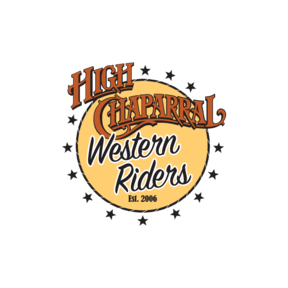 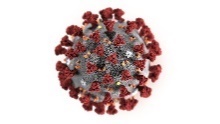 Det enda som är bra med hela Coronahistorien är att oavsett var du bor i landet så kan du tävla hos oss i HCWR. Så om du är Norrlandsryttare eller bor granne med High Chaparral har du samma möjligheter att rida HCWR’s cup. HCWR – klubben med fokus på fikat, du vet! Kan vi inte hänga på hornet tillsammans så kan vi ju i alla fall tävla lite i våra egna hemmiljöer…Nåja, nog med ordbajseriet…så här går det till:Detta är en opentävling som sträcker sig från februari till maj med två nya tävlingsgrenar varje månad. Man kan välja att delta i hela cupen och väljer då 6 av 8 grenar att delta i. Det vill säga att du kan välja bort två av de åtta grenarna. Man kan också välja att ”bara” tävla de grenar som erbjuds varje månad och då är man med i prisutdelningen för bara de klasserna och erhåller då prisrosett om du placerar dig 1:a-3:e. Vilka grenar du vill rida i cupen måste framgå i din anmälan. Du kan inte byta grenar eller häst under cupens gång. Skulle din häst/eller du själv bli skadad och du tvingas att avbryta cupen får du tillbaka den del av avgiften som återstår, mot uppvisande av vet.intyg /läkarintyg.Varje gren rids separat och ”cupryttarna” tävlar tillsammans med de som anmält till enskild klass men erhåller ingen prisrosett för klassen, endast placeringspoäng. Det kan t ex se ut så här:
Covida Viirus med hästen Karantäna har anmält till cupen. De vinner Trailklassen före Vaccina Pronto på Snuvan som ”bara” har anmält till klassen Trail. Då får Covida poängen för förstaplaceringen men Vaccina får förstaprisrosetten för att hon var högst placerad av de anmälda i den enskilda klassen. 
Detta gör att det blir större klasser med fler starter vilket höjer prestationerna.Som deltagare i cupen har du chans att vinna premier och fina sponsrade priser. Anmälningsavgiften till cupen är 500:- för WRAS-medlemmar (400:- för HCWR’s medlemmar) och 600:- för övriga deltagare. Du behöver visa en bild på ditt medlemskort (i en WRAS-ansluten förening) för att delta som medlem. Skicka bild tillsammans med anmälan så deltar du automatiskt i en extra utlottning av pris. Maila anmälan till: ingela.ynghagen@gmail.com För att cupen ska genomföras behöver vi minst 10 anmälda. Sista anmälningsdag och tillika betalningsdag för cupen är 21/3. För dig som bara vill rida en enstaka klass ska inbetalning vara HCWR tillhanda före det att du skickar din film. Har inbetalning inte inkommit, bedöms inte din ritt. Betala gärna via Swisch: 123 577 39 65 eller via Bg: 312-9053 HCWR
Anmälningsavgiften till enskild klass är 150:- icke WRAS-medlem, 120:- WRAS-klubb eller 100:- (medlemmar i HCWR). Klasserna blir av oavsett antal starter.
För anmälan oavsett om du vill starta cupen eller bara en enstaka gren ska följande finnas med:
Namn – Häst – Grenar – mailadress – (bild på medlemskort i WRAS-klubb)Domare: Ingela ”Blingela” Ynghagen

WRAS regelbok för 2018/19 tills vidare med förbehåll för byte till en nyare utgåva under våren. Upplysning om detta sker i god tid och med tydliga påminnelser om regelförändringar.
Mönstren kommer att innehålla uttalade krav på filmarens placering samt om det är specifika detaljer som ska filmas. Skicka din film till: 
sprend.com/sv                                        OBS! DÖP DIN FILM MED NAMN+ HÄST + GREN
ingela.ynghagen@gmail.comTävlingsschema:
Mönster kan komma att specialritas för att passa onlinetävlingar då domaren har svårt att avgöra precisa markeringar. Noggranna instruktioner kommer vid varje ”mönstersläpp”. Läs på hcwr.se eller HCWR’s FB-sida.Mer info om poäng, priser, premier och utlottningar kommer i nästa utskick.Slutgiltig placering av ryttare i cupen, presenteras den 4/7. Pristagarna delges via mail och på HCWR’s Facebooksida. Ett axplock av filmer kommer också att publiceras. Priser och eventuella premier skickas inom kort efter färdigbedömd klass/cup.Har du frågor?.....Det kan väl inte vara möjligt. Vi har ju skrivit allt vi kommit på…ha ha ha… Maila till mig, Ingela, så ska jag hjälpa dig att förtydliga. Ingela.ynghagen@gmail.com 
Nu längtar jag efter din första film. Ha det gott /Bling*Delta i:Mars AprilMajJuni Mönster tillg:Senast 12/2Senast 11/4Senast 16/5Senast 13/6Sista inskick:28/325/430/527/6Grenar:ShS + WH utan RailworkTR + RERR + WRTr a H + VH 